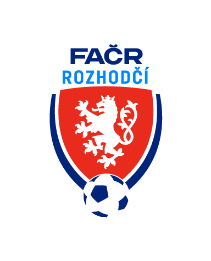 Komuniké KR ŘKM č. „ 24 “, z 27. kola MSFL a 21. kola divizí.MSFL 27. kolo:ROSICE – ZLÍN B 68 ´- HCH R nenařízen PK pro H mužstvoBANÍK OSTRAVA B - UNIČOV 45´- HCH R, nesprávně udělena ČK D hráčiMSD D 21. kolo:HUMPOLEC - BYSTŘICE83´- HCH R, nesprávně nařízen PK pro D mužstvoHAVL. BROD – VELKÁ BÍTEŠ37´- HCH R , neudělení ČK D hráčiBŘECLAV - ŽĎÁR11´- HCH AR 2, nesprávně signalizovaný OF kdy by poté D hráč postupoval sám na brankuMSD E 21. kolo:ZBROJOVKA B – HFK OLOMOUC68´- HCH AR 1, chybně signalizovaný OF ve ZBM D týmuV Olomouci dne 10.05.2023Zapsal:   Milan Reich					       Ing. Jan Zahradníček               sekretář KR M	                                                                     předseda KR ŘK M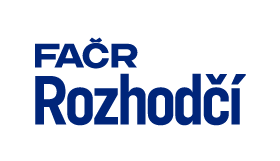 